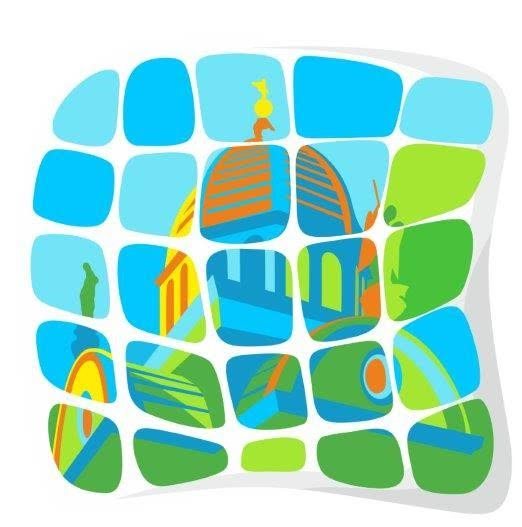 Informacije o turističkom prometu2020/2019Siječanj 2021.STATISTIČKO IZVJEŠĆETuristički promet po vrsti smještajnih objekata za razdoblje siječanj - prosinac 2020. Turistički promet po turističkim zajednicama na području Šibensko – kninske županije za razdoblje siječanj – prosinac 2020. Trend kretanja broja dolazaka i noćenja domaćih i stranih turista za razdoblje siječanj – prosinac od 2011. do 2020. godine Trend kretanja broja dolazaka turista u prvih dvanaest mjeseci u posljednjih sedam godina bilježi naglašen trend rasta, prvenstveno zahvaljujući stalnom rastu broja stranih turista. Struktura gostiju po zemljama dolaska za dvanaest mjeseci 2020. godine5. Smještajni kapaciteti na području Šibensko – kninske županije Tablica1: Turistički promet  po vrstI objektaTablica1: Turistički promet  po vrstI objektaTablica1: Turistički promet  po vrstI objekta01.01.2020.-31.12.2020.01.01.2020.-31.12.2020.01.01.2020.-31.12.2020.01.01.2019.-31.12.2019.01.01.2019.-31.12.2019.Godišnji indeksGodišnji indeksDolasciDolasciNoćenjaDolasciNoćenjaDolasciNoćenjaHoteli71.42371.423289.687347.5911.187.68620,55%24,39%Kampovi56.66556.665398.556132.251866.48342,85%46,00%Objekti na OPG-u (seljačkom domaćinstvu)9769765.3511.7688.18055,20%65,42%Objekti u domaćinstvu243.979243.9791.869.893463.1773.148.78752,68%59,38%Ostali ugostiteljski objekti za smještaj (Druge vrste - skupina kampovi)29.75429.754192.76267.271373.68744,23%51,58%Ostalo1321321.8471672.00179,04%92,30%Restorani696919610148768,32%40,25%Ukupno komercijalni smještaj:402.998402.9982.758.2921.012.3265.587.31139,81%49,37%Nekomercijalni smještaj28.48428.484901.16638.5981.149.56073,80%78,39%Nautika54.06754.067373.85095.875607.56156,39%61,53%Ukupno:485.549485.5494.033.3081.146.7997.344.43242,34%54,92%I-XII. 2020I-XII. 2020I-XII. 2019I-XII. 2019indeks indeks TZdolascinoćenjadolascinoćenjadolasci noćenjaVODICE93.036713.182253.8701.475.07736,6548,35ROGOZNICA50.304508.50685.455763.60058,8766,59ŠIBENIK85.388504.911324.6991.397.86026,3036,12PRIMOŠTEN47.991380.72299.039678.91648,4656,08PIROVAC20.358294.00235.843425.65356,8069,07MURTER-KORNATI28.270265.13745.514414.92562,1163,90TRIBUNJ15.557182.83326.903265.34557,8368,90BETINA13.903158.32122.249226.21462,4969,99JEZERA15.896148.22628.500259.13655,7857,20TISNO15.786147.87333.542248.66347,0659,47GREBAŠTICA11.601112.64917.934165.24864,6968,17KRAPANJ-BRO.12.527109.61326.284200.32347,6654,72ZLARIN 3.35643.0278.49054.27739,5379,27BILICE4.53841.6508.94166.52650,7562,61SKRADIN8.13021.01424.23852.87733,5439,74DRNIŠ2.53715.1505.02022.32550,5467,86ŽUPANIJE ŠKŽ1.1698.4542.34914.64449,7757,73KNIN1.2274.4322.0034.96461,2689,28NAUTIKA54.067373.85095.875607.56156,3961,53UKUPNO485.6414.033.5521.146.7487.344.13442,3554,92Vrsta objektaUkupno objekataUkupno ležajeva (osnovni)Hoteli608.345Kampovi5214.910Nekomercijalni smještaj10.19741.725Objekti na OPG-u 25223Objekti u domaćinstvu789650.222Ostali ugostiteljski objekti za smještaj 7288.063Ostalo4282Restorani225Ukupno18.964123.795